Insertion d’animations flash dans les pratiques pédagogiquesAvec le lien suivant : http://www.erasme.org/libre/sante/animations/alimentation/pyramide4.swfPlusieurs exploitations pédagogiques sont possibles. Ici, vous trouverez une exploitation en champ professionnel HAS (SEGPA) et une autre en PSE (BAC PRO)EN PSE (BAC PRO) :Module 2 : Alimentation et SantéTitre de la séquence pédagogique : « Comment manger équilibré ? »Nombre de séances dans la séquence : 3Objectif de la séance utilisant l’animation Flash : Appréhender les principes de bases d’une alimentation équilibrée.Objectif intermédiaire : Déduire les principes de bases de l’équilibre alimentairePré-requis : Les groupes d’alimentsConsignes données aux élèves : ►Aller sur le site de l’animation : http://www.erasme.org/libre/sante/animations/alimentation/pyramide4.swf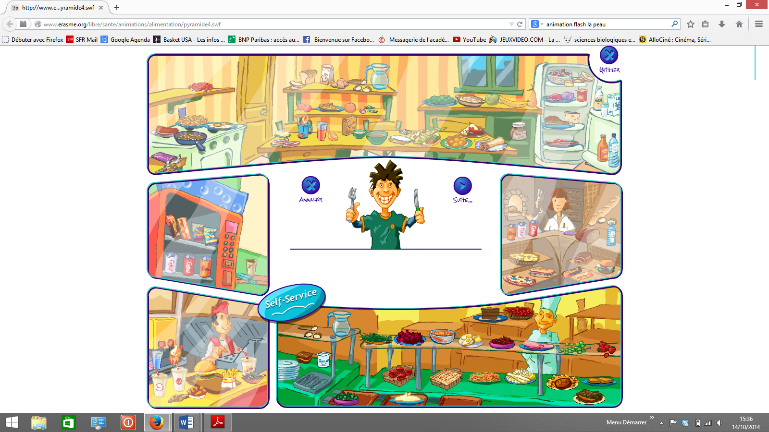 ►Choisir les aliments que vous pourriez consommer sur une journée complète.►Cliquer sur suivant et observer la pyramide alimentaire de votre journée. Envoyer une capture d’écran (nommée « capture 1 nom élève »).► Citer les groupes d’aliments que vous avez consommé en excès (= ceux qui sont en dehors de la pyramide) :…………………………………………………………………………………………………………………………………………………………………………………………………………………………………………………………………………………………………………………………………………………………………………………………………………………………………………………………………………………………………………..►Reprendre le site de l’animation avec vos résultats et proposer des améliorations à votre menu en enlevant ou en supprimant des éléments afin de respecter les limites de la pyramide alimentaire. Envoyer une capture d’écran (« capture 2 nom élève ») du menu amélioré.►A l’aide des questions précédentes, compléter le schéma suivant sur l’équilibre alimentaire au quotidien à l’aide des propositions suivantes : 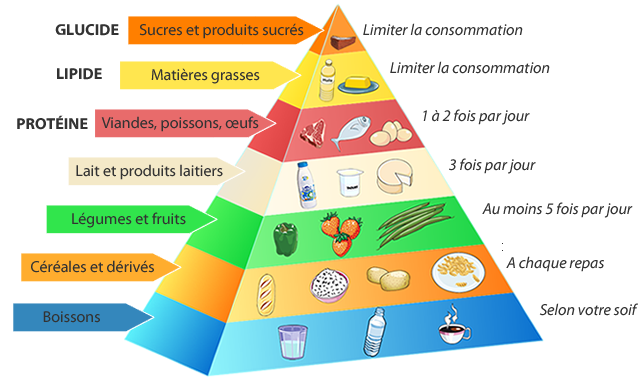 D’après jidibio.com►Déduire un des principes de bases de l’équilibre alimentaire, en cochant la bonne réponse :□ Pour avoir une alimentation équilibrée, il  faut consommer chaque groupe d’aliments dans des proportions égales. □ Pour avoir une alimentation équilibrée, il ne faut surtout pas consommer chaque groupe d’aliments dans des proportions égales. EN CHAMP PROFESSIONNEL (HAS) :Trace écrite : Elaborer un menu équilibré Situation : Nous devrons proposer des menus équilibrés dans notre restaurant. Mais que signifie manger équilibré ?Activité 1 : Naviguer sur le site www.mangerbouger.fr  et  retrouver quel est l’objectif du programme appelé PNNS. (« Le PNNS c’est quoi ? »)Objectif : Découvrir l’objectif du PNNSLe Programme National Nutrition Santé (PNNS) a pour objectif d’améliorer la santé de la population en agissant sur la nutrition.Activité 2 : Rechercher sur ce site les 8 repères nutritionnels nécessaires pour bien manger, c'est-à-dire avoir un bon équilibre alimentaire. Compléter alors le tableau suivant.Objectif : Identifier les repères nutritionnels recommandés par le PNNS dans le cadre d’une alimentation équilibrée.Adresse : http://www.mangerbouger.fr/bien-manger/que-veut-dire-bien-manger-127/les-9-reperes/Activité 3.1 : Vérifier en vous rendant sur le lien suivant (construction d'une pyramide alimentaire) si vous respectez sur une journée les repères nutritionnels du PNNS en construisant une pyramide alimentaire.Objectif : Adopter une attitude critique vis-à-vis de son alimentation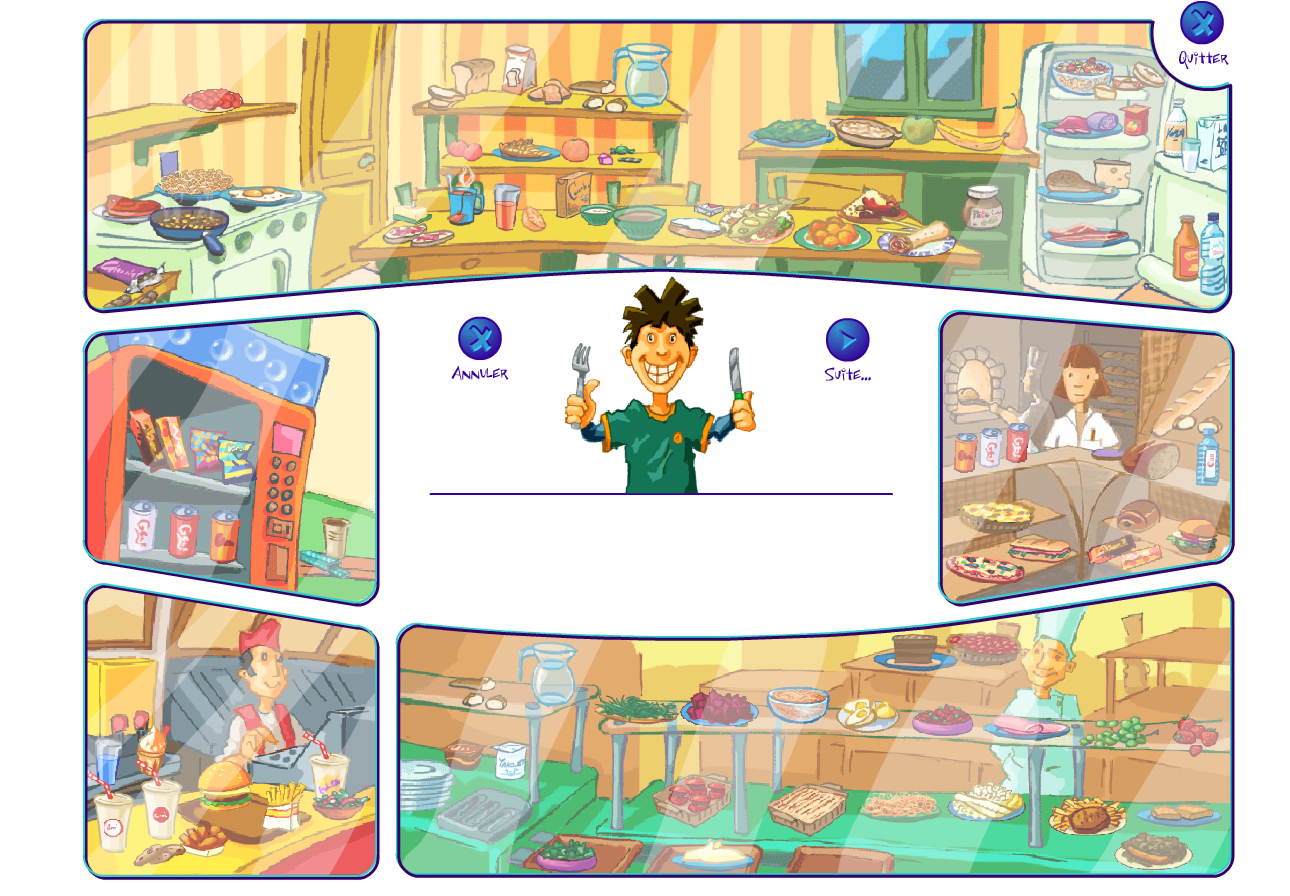 Activité 3.2 : Améliorer si nécessaire votre pyramide alimentaire en  enlevant et/ou rajoutant des aliments pour parvenir à une alimentation équilibrée sur une journée.Objectif : Equilibrer son alimentation quotidienne.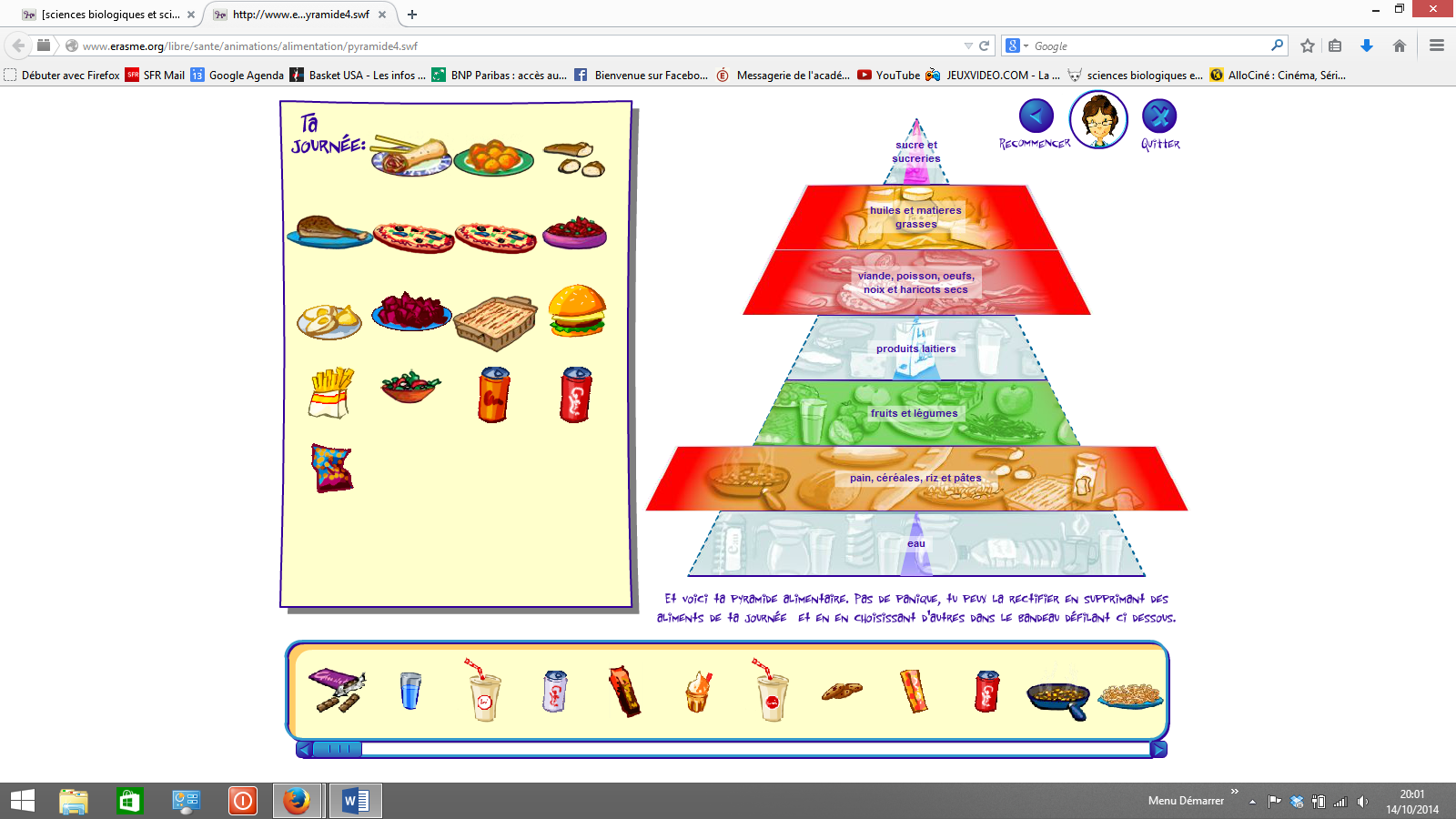 Activité 4 (sous forme de devoir  maison): Proposer un menu d’inauguration du restaurant « Le cocotier » répondant  au 8 repères nutritionnels du PNNS vus dans l’activité 2 et respectant la pyramide alimentaire.Objectif : Elaborer un menu respectant les repères proposés par le PNNSTableau des compétences pouvant être évaluées durant cette mise en situation (liste non exhaustive)NuméroCatégorie d’alimentFréquence1Fruits et légumesAu moins 5/j2Produits laitiers3/j (3/4 pour enfants et ados)3FéculentsA chaque repas et selon l’appétit4Viandes, Poissons, Œufs (VPO)1 à 2 fois par jour5Matières grassesA limiter6Produits sucrésA limiter7SelA limiter8EauA volonté pendant les repasMenu à contrôlerVPOProduits laitiersMGFéculentsProduits sucrésSelEau Entrée.....…………………………………..…………………..Plat………………….…………………..…………………..Dessert…………………. …………………..…………………..Bilan Compétences  LPCCompétence HAS4.4.2 (chercher…)4.4.3 (découvrir…)7.1.4 (soutenir…)7.2.1 (s’impliquer…)1.1 (recherche d’infos)2.1 (choix du menu)3.2 (intérêt alimentaire des aliments choisis)